         ASSEMBLEE  GENERALE de la 492° Section de Médaillés Militaires d’HIRSON le SAMEDI 19 FEVRIER 2011dans les locaux de l’Escadron de la                           Gendarmerie Mobile à HIRSON.                                    +++++++++++++++++++++++++++++++++      En ce SAMEDI  19 FEVRIER 2011  à  11 H 00, je déclare ouverte l’Assemblée Générale Ordinaire de la 492° Section de Médaillés Militaires                                           D’HIRSON.                              J’accueille avec plaisir :- : Le Colonel DELVAL, Délégué Militaire Départemental à LAON.        - : Mr Jean Jacques THOMAS, Maire d’HIRSON – Premier Vice-président du Conseil Général, Président de la Communauté de Communes des Trois Rivières.           - : Mr MARTIN, notre Président Départemental et Secrétaire Général de la Société Nationale d’Entraide de la Médaille Militaire.- : Mrs les Présidents et Vice-Présidents des Sections voisines de Médaillés Militaires- : Messieurs et Mesdames les Portes Drapeaux.- : Les corresponds de Presse et vous mes chers camarades que je remercie d’être venus nombreux, ce qui démontre l’attachement que vous portez à notre Section.                                       +++++++++++++++++++++++++++ En raison de la PERIODE de RESERVE qui a débuté le LUNDI 14 FEVRIER 2011 pour les élections cantonales des 20 et 27 Mars 2011 et comme, il est demandé aux Fonctionnaires de l’Etat et de l’Administration Territoriale, d’éviter de participer durant cette période aux manifestations publiques et de s’abstenir de prendre part à toute cérémonie publiqueJe vous transmets les excuses de :- : Mme la Sous-préfète de l’Arrondissement de VERVINS- : Capitaine VEROVE, Commandant la Compagnie de Gendarmerie de VERVINS- : Capitaine SOCCAL, Commandant l’Escadron de GM à HIRSON- : Lieutenant FENECH, Cdt la Communauté des Brigades de Gendarmerie HIRSON/AUBENTON.          Je vous transmets les excuses de :- : Mr Jean Pierre, BALLIGAND, Député-maire de VERVINS.- : Mr Bernard, RICHEZ, Président du Comité d'Entente des Sociétés Patriotiques ;Ainsi que certains de nos adhérents et personnalités invités, retenus par l’âge, la maladie ou encore d’autres raisons ou occupations.                                             +++++++++++++++++++++++      Avant de commencer mon exposé, je tenais à remercier vivement les personnes suivantes :- : Le Capitaine SOCCAL d’avoir spontanément, comme les années précédentes, accordé le prêt de ses locaux pour que l’on puisse décemment tenir notre Assemblée Générale et d’avoir bien voulu mettre à notre disposition une aide  matérielle pour le bon déroulement de la cérémonie de remise de médailles militaires qui se déroulera à l’issue de notre AG. Cette cérémonie revêtira ainsi la solennité qu’il convient de donner à la remise de cette décoration : laquelle rappelons-le, est la deuxième dans l’ordre de préséance national.- : Le Colonel DELVAL, Délégué Militaire Départemental à LAON, qui nous a fait un grand honneur en acceptant de se déplacer pour officier la cérémonie de remise des médailles militaires et ainsi témoigner de son attachement à la Médaille Militaire dans le respect de son épitaphe : VALEUR et DISCIPLINE.- : Les personnalités présentes dans  cette salle et notamment Mr Jean Jacques, THOMAS, Maire de la ville, pour les SUBVENTIONS accordées à notre SECTION (Ville et Conseil Général) et pour l’intérêt qu’il porte aux associations patriotiques et au monde combattant.- : Je n’oublierai pas notre Président Départemental Mr Jean Paul, MARTIN ; pour sa venue à notre AG, qui, comme beaucoup, a un emploi du temps, plus que chargé et qui n’a pas hésité à traverser notre Département et à braver ainsi les kilomètres pour nous rejoindre, montrant ainsi son attachement aux sections locales.- : Enfin, mes remerciements iront également aux personnes qui donnent de leur temps pour organiser les loisirs des autres ou pour participer au bon déroulement de certaines manifestations locales. De peur d’en oublier, je ne citerai aucun nom, mais ils se reconnaîtront à travers mes propos.                                                      TEXTE :                Depuis notre dernière Assemblée Générale du 20 FEVRIER 2010,  nous avons eu à déplorer et à connaître des moments aussi difficiles que douloureux, surtout lorsque l’on a appris le décès de deux des nôtres :                                                                            Jacques, BESANCON -    Auguste, PIETERSJacques et Auguste dans leur vie, ont beaucoup œuvré pour le bien des autres et je tenais au nom de notre Section à leur rendre hommage car pour moi comme pour vous, c’était avant tout des AMIS, qui se sont beaucoup investis dans le milieu patriotique. Toujours souriant et avenant, leur disparition nous ont beaucoup touchés. Je n’oublierai pas, également, la disparition tragique, cette année, d’une de nos Veuves de Médaillés Militaires Mme DE JONGHE, Marie Madeleine. A leur mémoire, mais aussi à celle de nos militaires décédés sur les théâtres d’opérations pour la sauvegarde de la liberté, je vous demande de vous lever et d’observer une minute de silence.                                                          M E R C I                        L’année 2010 a été bénéfique au niveau de notre effectif car nous avons enregistré l’adhésion de QUATRE nouveaux membres Messieurs : CLIN, André - LAMRET, Jean - GOBRON, Antoine (Tous trois fraîchement Médaillés) et de HENRY, Christian (Muté de la Section voisine de ST QUENTIN), portant ainsi nos adhérents au nombre de 20.  Comme vous voyez, notre SECTION est toujours aussi active, dynamique et portée vers l’avenir sur le plan du renouveau..Sans pour autant avoir la prétention de se rapprocher d’un effectif de 34 Membres, comme en 1988, nous devons mettre tout en œuvre pour que le nombre d’adhérent augmente chaque année, plutôt que de le voir diminuer. Cependant, la vérité me force à dire que rien n’est gagné lorsqu’on sait que la moyenne d’âge de notre SECTION est de 72 ANS. Comme vous le voyez et avec l’ensemble des membres de notre bureau et de nos adhérents bénévoles, nous mettons tout en œuvre pour la faire vivre et évoluer le mieux possible.                                                      -------------------- Pour sa pérennité, et durant toute l’année, nous tenons régulièrement :- : des REUNIONS de BUREAU pour discuter de l’évolution et des projets de notre Association.- : Nous assistons aux diverses réunions patriotiques à HIRSON et dans la REGION- : En n’oubliant pas les VEUVES de nos Médaillés Militaires de notre SECTION pour leur attribuer un COLIS DE NOEL. Cette année encore, chaque Veuve a  ainsi reçu son COLIS.- : En organisant aussi un rassemblement FESTIF chaque année (cette année, nous avons organisé en juin, un repas à l’intérieur de la salle des fêtes de MONDREPUIS). Encore un grand merci aux personnes qui bénévolement, n’ont pas compté, ni leur temps, ni leurs efforts, pour mettre sur pied ce repas qui a été une grande réussite.- : En accompagnant à leur dernière demeure, quand le moment se présente, nos défunts camarades mais aussi en apportant toute aide et conseils à nos membres qui en font la demande ;Au niveau des SORTIES :====================  - : Avant de les énumérer pour l’année 2010, je tiens publiquement à remercier Mr KAISER, Président des Porte-drapeaux, qui a participé à  103  SORTIES dont 54 Sorties Patriotiques Officielles, qui ont occasionné la sortie de 1331 Porte-drapeaux et  49 Sorties pour des DECES, qui ont occasionné la sortie de 1047 Porte-drapeaux. Je tiens à lui rendre hommage pour son dévouement, son travail et surtout pour ses qualités d’homme au service du monde patriotique, sans oublier, bien sûr, l’ensemble des hommes et des femmes porte-drapeaux qui l’accompagne durant toute l’année sur le terrain.                            +++++++++++++++++++++++++++++*CONCLUSION :============                            Vous voyez notre SECTION n’est pas en sommeil et nos membres qu’ils fassent partis du BUREAU ou qu’ils soient dans l’OMBRE, ne restent pas INATIFS. Chacun à son niveau et bénévolement, participe et apporte à un degré quelconque, son concours pour que notre 492° SECTION fasse honneur à ceux et celles qui portent avec fierté cette décoration qu’est la MEDAILLE MILITAIRE ; témoin, rappelons-le,  d’un prestigieux passé au service de la PATRIE.                        Que ce portrait malgré tout, nous fassent pas oublier que chaque année, nous prenons tous un an de plus et que la question de renouvellement des membres de notre bureau par des plus jeunes, reste une question d’actualité et que si certains, se sentent des velléités pour l’intégrer, qu’ils n’hésitent pas car ils seront toujours les bienvenus.                           Maintenant, je vais passer la parole à Bernard, BIENFAIT, notre TRESORIER, qui va vous donner connaissance de la trésorerie de notre ASSOCIATION et à Christian, LOUVIAU, notre VERIFICATEUR AUX COMPTES, qui en assurera l’exactitude des comptes et des écritures.                                            --------------------------------                      Nous donnerons, ensuite, la parole à Mr Jean Jacques, THOMAS, Maire d’HIRSON  ainsi qu’à notre Président Départemental Mr MARTIN, Jean Paul, s’il désire, bien sûr, apporter un quelconque commentaire.                            A L’issue de ces prises de paroles, je vous convierai tous et toutes dans la cour d’honneur de l’Escadron pour assister aux cérémonies, dans un premier temps de la remise des Médailles Militaires à nos deux récipiendaires et non trois car malheureusement Mr LAMRET se trouvant à l'hôpital n'a pu être avec nous aujourd'hui, suivi ensuite par un dépôt de gerbe à la STELE de l’Escadron. Nous nous retrouverons, ensuite, dans cette salle où un APERITIF d’honneur, nous sera servi avant notre traditionnel REPAS.                           Merci à tous et toutes de m’avoir écouté.                           Vive la Médaille Militaire                           Vive notre 492° Section                           Vive HIRSON et Vive la FRANCE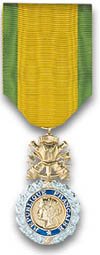                                                Le Président Robert, RUTON                                               12 Avenue de la Gare                                               02550 – ORIGNY EN THIERACHE                                               Tél : 03.23.98.44.49.   